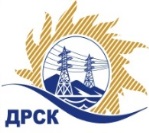 Акционерное Общество«Дальневосточная распределительная сетевая  компания»Протокол процедуры переторжкиСпособ и предмет закупки: запрос предложений в электронной форме на право заключения договора на «Мероприятия по строительству и реконструкции для технологического присоединения потребителей до 150 кВт (в том числе ПИР) на территории филиала «ЭС ЕАО» (4 заявителя), закупка 13801КОЛИЧЕСТВО ПОДАННЫХ ЗАЯВОК НА УЧАСТИЕ В ЗАКУПКЕ: 3 (три) заявки.КОЛИЧЕСТВО ОТКЛОНЕННЫХ ЗАЯВОК: 1 (одна) заявка.НМЦ ЛОТА (в соответствии с Извещением о закупке): 12 981 213,00 руб. без НДС.ОТМЕТИЛИ: В соответствии с решением Закупочной комиссии (Протокол №248/УКС-Р от 29.03.2019 г. ) к процедуре переторжки были допущены следующие участники:Предмет переторжки: цена заявки Участие в процедуре переторжки приняли 0 (ноль)  участников:Участие в процедуре переторжки не приняли 3 (три) участника, а именно:Процедура переторжки осуществлялась с использованием средств электронной торговой площадки на Интернет-сайте https://rushydro.roseltorg.ru в присутствии секретаря Закупочной комиссии.Дата и время начала процедуры переторжки: 15:00 (время московское) 04.04.2019 г. Место проведения процедуры переторжки: Единая электронная торговая площадка по адресу: https://rushydro.roseltorg.ru».В результате проведения переторжки условия заявок на участие в закупке были изменены следующим образом:Секретарь комиссии                                                                        	М.Г. ЕлисееваИсп. Ирдуганова И.Н.Тел. (4162) 397-147№ 248/УКС-Пг. Благовещенск«04»     04.    2019 г.ООО  «ПОДРЯДЧИК ДВ» (ИНН/КПП 2801209946/280101001 ОГРН 1152801006115)ООО  «Сельэлектрострой» (ИНН/КПП 7901542241/790101001 ОГРН 1137901001226)ООО  «ПОДРЯДЧИК ДВ» (ИНН/КПП 2801209946/280101001 ОГРН 1152801006115)ООО  «Сельэлектрострой» (ИНН/КПП 7901542241/790101001 ОГРН 1137901001226)№п/пДата и время регистрации заявкиНаименование, адрес и ИНН Участника и/или его идентификационный номерЦена заявки до переторжки, 
руб. без НДС, а также иные условия заявки, являющиеся предметом переторжкиЦена заявки после переторжки, 
руб. без НДС, а также иные условия заявки, являющиеся предметом переторжки104.03.2019   07:29ООО  «ПОДРЯДЧИК ДВ» (ИНН/КПП 2801209946/280101001 ОГРН 1152801006115)12 929 463,0012 929 463,00205.03.2019   01:55ООО  «Сельэлектрострой» (ИНН/КПП 7901542241/790101001 ОГРН 1137901001226)12 981 213,0012 981 213,00